Labelling the Life Cycle of a Plant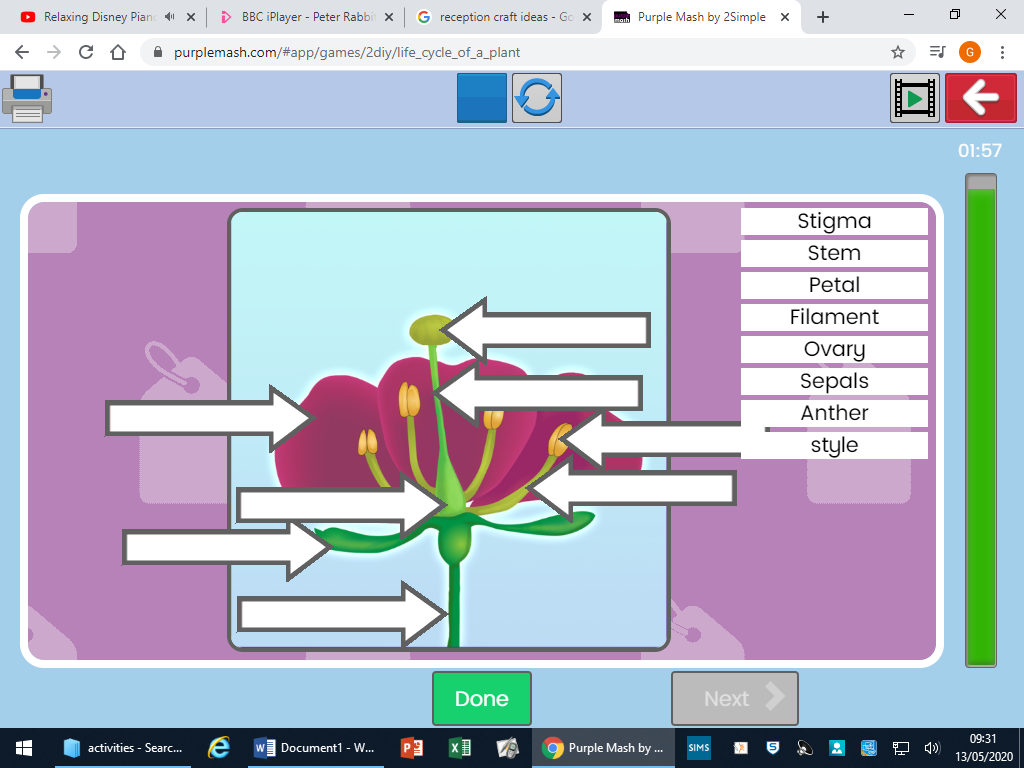 